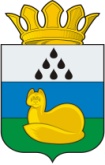 Администрация 
Уватского муниципального районаПОСТАНОВЛЕНИЕДД.ММ.2019 г. 	                                  с. Уват                                     №  ПРОЕКТОб утверждении Положения об организации подвоза обучающихся  муниципальных образовательных организаций Уватского муниципального района       В соответствии с Федеральным законом от 29.12.2012 № 273-ФЗ «Об образовании в Российской Федерации», Федеральным законом от 10.12.1995 № 196-ФЗ "О безопасности дорожного движения", постановлением Правительства Российской Федерации от 17.12.2013 № 1177 «Об утверждении Правил организованной перевозки группы детей автобусами», Решением Комиссии Таможенного союза Евразийского экономического сообщества от 09.12.2011 № 877 «О принятии технического регламента Таможенного союза «О безопасности колесных транспортных средств», постановлением Правительства Российской Федерации от 23.10.1993 № 1090 «О Правилах дорожного движения» и в целях обеспечения безопасности перевозок обучающихся муниципальных общеобразовательных организаций, повышения их качества, упорядочения процедуры оформления разрешительных документов на открытие школьных автобусных маршрутов на территории Уватского муниципального района, руководствуясь Уставом Уватского муниципального района Тюменской области:Утвердить  Положение об организации подвоза обучающихся муниципальных образовательных организаций Уватского муниципального района (далее по тексту – Положение) согласно приложению к настоящему постановлению.2. Руководителям муниципальных образовательных организаций Уватского муниципального района обеспечить выполнение требований безопасности при осуществлении подвоза обучающихся в соответствии Положением, утверждённым в пункте 1 настоящего постановления.3. Признать утратившим силу постановление администрации Уватского муниципального района от 31.07.2014 № 170 «Об утверждении Положения об организации подвоза обучающихся  образовательных организаций Уватского муниципального района».4. Управлению по социальным вопросам администрации Уватского муниципального района (Ямова В.Н.) настоящее постановление довести до муниципальных образовательных организаций Уватского муниципального района. 5. Сектору делопроизводства, документационного обеспечения и контроля Аппарата Главы администрации Уватского муниципального района (Васильева А.Ю.) настоящее постановление:а) обнародовать путем размещения на информационных стендах в местах, установленных администрацией Уватского муниципального района;б) разместить на сайте Уватского муниципального района в сети Интернет.6. Настоящее постановление вступает в силу со дня обнародования, за исключением подпункта 4.1.3. пункта 4 приложения к постановлению, вступающего в силу с 30.06.2020 года.7. Контроль за исполнением настоящего  постановления  возложить на заместителя Главы, начальника управлению по социальным вопросам   администрации Уватского муниципального района, Н.В. КорчёмкинуГлава                                                                                                  С.Г. ПутминПриложение к постановлению администрации Уватского  муниципального районаот  ДД.ММ.2019  № ПРОЕКТПоложение об организации подвоза обучающихся  муниципальных образовательных организаций Уватского муниципального района1. Общие  положения.1.1. Настоящее Положение об организации подвоза обучающихся муниципальных образовательных организаций Уватского муниципального района (далее по тексту – Положение) регулирует взаимоотношения участников подвоза обучающихся муниципальных образовательных организаций Уватского муниципального района (далее по тексту – подвоз обучающихся) и определяет основные требования по повышению безопасности дорожного движения при организации подвоза обучающихся.1.2. Положение разработано в соответствии с Федеральным законом от 29.12.2012 № 273-ФЗ «Об образовании в Российской Федерации», Федеральным законом от 10.12.1995 № 196-ФЗ «О безопасности дорожного движения»,   постановлением Правительства Российской Федерации от 17.12.2013 № 1177 «Об утверждении Правил организованной перевозки группы детей автобусами», Решением Комиссии Таможенного союза Евразийского экономического сообщества от 09.12.2011 № 877 «О принятии технического регламента Таможенного союза «О безопасности колесных транспортных средств», постановлением Правительства Российской Федерации от 23.10.1993 № 1090 «О Правилах дорожного движения», постановлением Правительства РФ от 05.12.2011 N 1008 «О проведении технического осмотра транспортных средств»,  Приказом Федерального Агентства по техническому регулированию и метрологии Министерства промышленности и торговли Российской Федерации от 22.06.2016 № 662-ст «О введении в действие межгосударственного стандарта»                             ГОСТ 33552-2015 «Автобусы для перевозки детей. Технические требования и методы испытаний». 1.3. Положение разработано с целью обеспечения прав и законных интересов обучающихся и их родителей (законных представителей), повышения безопасности дорожного движения при осуществлении подвоза обучающихся, соблюдения санитарно-эпидемиологических правил и нормативов. 1.4. Подвоз обучающихся – регулярные, осуществляемые в течение учебного года специальные  перевозки обучающихся  муниципальных общеобразовательных организаций.К перевозкам обучающихся относится:а) доставка обучающихся в образовательные организации;б) развоз обучающихся по окончании занятий (организованных мероприятий);в) организованные перевозки групп детей при организации экскурсионных, развлекательных, спортивных, иных культурно-массовых мероприятий, а также на мероприятия, связанные с реализацией образовательной деятельности муниципальных общеобразовательных организаций.Подвоз обучающихся не относится к перевозкам общего пользования. 1.5. Организация подвоза обучающихся осуществляется  администрацией Уватского муниципального района путём предоставления муниципальным образовательным организациям Уватского муниципального района (далее по тексту – образовательные организации) на праве оперативного управления транспортных средств, оборудованных в соответствии с утверждёнными требованиями к перевозке детей в транспортном средстве (далее по тексту  – транспортные средства), и обеспечения финансирования расходов образовательных организаций при осуществлении подвоза обучающихся.1.6. Подвоз обучающихся осуществляется транспортными средствами, стоящими на балансе в образовательных организациях. 1.7. Образовательные организации с согласия администрации Уватского муниципального района вправе передавать транспортные средства во временное пользование физическим и юридическим лицам в случае, если в данный период времени не осуществляется подвоз обучающихся. 1.8. Положение обязательно для исполнения при осуществлении подвоза обучающихся: а) образовательными организациями, осуществляющими подвоз обучающихся;б) водителями транспортных средств; в) пассажирами.2. Организация подвоза обучающихся муниципальных образовательных организаций2.1. Критерием для определения необходимости организации подвоза является месторасположение образовательной организации на расстоянии доступности.2.1. Подвоз обучающихся должен осуществляться в соответствии с действующими нормативными правовыми актами по обеспечению безопасности перевозок детей.2.2. Основными задачами и требованиями при осуществлении подвоза являются:а) организованный подвоз к образовательным организациям и обратно;б) обеспечение требований безопасности при перевозке обучающихся;в) выполнение законодательно установленных требований к уровню квалификации, состоянию здоровья, режимам труда и отдыха водителей транспортных средств, осуществляющих перевозку обучающихся;г) содержание транспортных средств в технически исправном состоянии, предупреждение отказов и неисправностей при их эксплуатации;д) обеспечение сохранности транспортных средств, условий подготовки к рейсу.3. Основные мероприятия по определению маршрутов для подвоза обучающихся муниципальных общеобразовательных организаций.3.1. Маршруты для перевозки обучающихся открываются распоряжениями администрации Уватского муниципального района, при соблюдении условий, обеспечивающих их безопасность.3.2. При разработке маршрутов для перевозки обучающихся учитываются требования п. 2.5. СанПиН 2.4.2.2821-10 «Санитарно-эпидемиологические требования к условиям и организации обучения в общеобразовательных учреждениях»,  свода правил СП42.13330.2011 "Градостроительство. Планировка и застройка городских и сельских поселений", согласно которым транспортному обслуживанию подлежат обучающиеся сельских образовательных организаций, проживающие на расстоянии свыше  от образовательной организации. При этом предельный пешеходный подход обучающихся к месту сбора на остановке должен быть не более . Определяются рациональные места для сбора, посадки и высадки обучающихся.3.3. Проведение оценки текущего состояния улично-дорожной сети вокруг образовательных организаций (в том числе внутридворовых дорог, площадок) в муниципальном образовании и по маршрутам следования автобусов для перевозки обучающихся по автомобильным дорогам.Оценка соответствия состояния автомобильных дорог и подъездных путей требованиям безопасности движения осуществляется на основе обследования, проводимого комиссией, формируемой по решению администрации Уватского муниципального района в составе работников организаций, осуществляющих перевозки обучающихся, работников дорожных, коммунальных и других организаций, в ведении которых находятся автомобильные дороги, улицы, железнодорожные переезды, а также сотрудников Государственной инспекции безопасности дорожного движения (далее - ГИБДД), Управления государственного автодорожного надзора.Комиссионное обследование дорожных условий на маршруте проводится не реже двух раз в год (весенне-летнее и осенне-зимнее обследования).3.4. По результатам обследования дорожных условий производится составление Акта, в котором перечисляются выявленные недостатки, угрожающие безопасности движения. Акты подлежат передаче в органы, уполномоченные исправлять выявленные недостатки и контролировать результаты этой работы.3.5. При подготовке к осуществлению перевозок обучающихся определяются рациональные места сбора, посадки и высадки обучающихся. Пространство, отведенное под остановочные пункты для детей, ожидающих автобус, должно быть достаточно большим, чтобы вместить их, не допустив выхода на проезжую часть, очищено от грязи, льда и снега. Остановочные пункты маршрутов автобусных перевозок детей оборудуются указателями, определяющими место остановки транспортного средства для посадки (высадки) детей. На указателях размещается условное обозначение автобуса и опознавательного знака "Перевозка детей", надпись "Школьный маршрут" с указанием времени прохождения автобусов, осуществляющих перевозку детей.3.6. Решение об открытии "Школьного маршрута" принимается после устранения нарушений.3.7. Запрещается открытие маршрутов для перевозки обучающихся, проходящих через нерегулируемые железнодорожные переезды.При перевозке обучающихся через ледовые переправы учитываются требования Приказа Министерства транспорта Российской Федерации от 15.01.2014 № 7 «Об утверждении правил обеспечения безопасности перевозок пассажиров и грузов автомобильным транспортом и городским наземным электрическим транспортом и перечня мероприятий по подготовке работников юридических лиц и индивидуальных предпринимателей, осуществляющих перевозки автомобильным транспортом и городским наземным электрическим транспортом, к безопасной работе и транспортных средств к безопасной эксплуатации». 3.8. Руководитель образовательной организации в срок не позднее 2 месяцев до начала учебного года разрабатывает паспорт дорожной безопасности, включающий сведения, характеризующие маршрут (наличие линейных сооружений, расположение остановочных пунктов, расстояние между ними, состояние дороги, схема маршрута с указанием опасных участков и расписание движения школьного автобуса), в соответствии с  требованиями санитарно-эпидемиологических правил и нормативов.3.9.  После согласования паспорта дорожной безопасности с территориальным отделом государственной безопасности дорожного движения Министерства внутренних дел Российской Федерации руководитель образовательной организации утверждает паспорт дорожной безопасности и представляет его в Управление по социальным вопросам администрации Уватского муниципального района (далее – уполномоченный орган) в срок не позднее 20 календарных дней до начала учебного года.3.10. Специалист уполномоченного органа, курирующий вопросы безопасности дорожного движения (далее – специалист по безопасности дорожного движения), проверяет правильность составления паспорта школьного автобусного маршрута на каждый действующий и вновь открываемый школьный	маршрут и вносит  его в реестр школьных маршрутов. 3.11. После внесения паспорта дорожной безопасности в реестр школьных маршрутов специалист по безопасности дорожного движения готовит проект распоряжения администрации Уватского муниципального района об открытии школьных автобусных маршрутов  на соответствующий учебный год в срок не позднее 10 календарных дней до начала учебного года.3.12. Подписанное главой администрации Уватского муниципального района распоряжение об открытии школьных автобусных маршрутов доводится специалистом по безопасности дорожного движения до сведения образовательных организаций в срок не позднее 30 августа текущего года.3.13. Образовательные организации разрабатывают паспорт дорожной безопасности образовательного учреждения в соответствии с типовым паспортом дорожной безопасности образовательного учреждения согласно Приложению к настоящему Положению. 4. Требования к организации подвоза обучающихся муниципальных общеобразовательных организаций4.1. Образовательные организации организуют перевозку обучающихся самостоятельно при выполнении следующих условий:4.1.1. Наличие необходимой технической, кадровой и нормативной базы, позволяющей обеспечить безопасность дорожного движения при осуществлении перевозок обучающихся.4.1.2. Автобусы, используемые для осуществления перевозок групп обучающихся, должны соответствовать ГОСТ 33552-2015 "Автобусы для перевозки детей. Технические требования и методы испытаний".4.1.3. Требованиям пункта 3 Правил организованной перевозки групп детей, утвержденных постановлением Правительства Российской Федерации от 17 декабря . N 1177 "Об утверждении правил организованной перевозки группы детей автобусами", в соответствии с которыми для осуществления организованной перевозки группы детей используется автобус, с года выпуска которого прошло не более 10 лет, который соответствует по назначению и конструкции техническим требованиям к перевозкам пассажиров, допущен в установленном порядке к участию в дорожном движении и оснащен в установленном порядке тахографом, а также аппаратурой спутниковой навигации ГЛОНАСС или ГЛОНАСС/GPS.4.1.4. При организованной перевозке группы обучающихся при движении автобуса на его крыше или над ней должен быть включен маячок желтого или оранжевого цвета.  4.1.5. Техническое состояние автобуса должно отвечать требованиям основных положений по допуску транспортных средств к эксплуатации.4.1.6. Своевременное проведение технического осмотра, обслуживание и ремонт автобусов для перевозки обучающихся в порядке и сроки, определяемые действующими нормативными документами.4.1.7. Проведение ежедневного предрейсового и послерейсового контроля технического состояния автобусов с соответствующими отметками в путевом листе.4.1.8. Организация стажировок для водителей.4.1.9. Проведение в установленные сроки медицинского освидетельствования водителей.4.1.10. Регулярное проведение предрейсовых и послерейсовых медицинских осмотров водителей.4.1.11. Регулярное обеспечение водителей необходимой оперативной информацией об условиях движения и работы на маршруте.4.1.12. Обеспечение стоянки и охраны автобусов для перевозки обучающихся для исключения возможности самовольного их использования водителями организации, а также посторонними лицами или причинения автобусам каких-либо повреждений.4.1.13. Использование автобусов для перевозки обучающихся исключительно в целях осуществления перевозок обучающихся. 5. Права и обязанности уполномоченного органа при  организации подвоза обучающихся5.1. Специалист по безопасности при организации подвоза обучающихся обязан:а) выполнять требования настоящего Положения и иных нормативных актов, регулирующих подвоз обучающихся; б) регулярно участвовать в работе районной комиссии по безопасности дорожного движения, вносить предложения по повышению безопасности дорожного движения;в) информировать образовательные организации об изменениях в законодательстве о перевозке детей автобусами и безопасности дорожного движения;г) осуществлять постоянный контроль за соблюдением образовательными организациями требований  безопасности дорожного движения при осуществлении подвоза обучающихся. 5.2. Специалист по безопасности при  организации подвоза обучающихся вправе:а) отказать образовательной организации во внесении школьного автобусного маршрута в реестр школьных маршрутов при выявлении его несоответствия   требованиям санитарно-эпидемиологических правил и нормативов, а также в случае нецелесообразности его открытия;б) запрашивать у образовательных организаций списки нуждающихся в организованном подвозе с указанием их анкетных данных, места жительства;в) проводить оценку качества осуществления подвоза обучающихся.  6. Права и обязанности муниципальных образовательных организаций, осуществляющих подвоз обучающихся6.1. Образовательная организация, осуществляющая подвоз обучающихся, обязана: а) выполнять требования настоящего Положения и иных нормативных актов, регулирующих данный вид деятельности. б) выполнять установленные законодательными и иными нормативными правовыми актами Российской Федерации требования к уровню квалификации, состоянию здоровья, поведению при участии в дорожном движении, режимам труда и отдыха водителей автобусов (обеспечение профессиональной надежности водителей автобусов):организовывать занятия по повышению профессионального мастерства водителя автобуса;проводить в установленные сроки медицинское освидетельствование водителя автобуса;регулярно проводить предрейсовые и послерейсовые медицинские осмотры водителя автобуса;соблюдать установленные законодательством Российской Федерации режимы труда и отдыха водителя автобуса;регулярно обеспечивать водителя автобуса необходимой оперативной информацией об особенностях подвоза обучающихся; организовывать контроль за соблюдением водителем автобуса требований по обеспечению безопасности при осуществлении подвоза обучающихся.в) содержать автобусы в технически исправном состоянии, предупреждать отказы и неисправности при эксплуатации их на линии:техническое состояние и оборудование автобусов должны отвечать установленным требованиям безопасности движения;обеспечить проведение государственного технического осмотра, технического обслуживания и ремонта автобусов в порядке и сроки, определяемые действующими нормативными документами.г) обеспечивать безопасные дорожные условия на школьных автобусных маршрутах.В случаях, не терпящих отлагательства, когда дорожные или метеорологические условия представляют угрозу безопасности осуществления подвоза обучающих (разрушение дорог и дорожных сооружений, вызванное стихийными явлениями, аварии на тепловых, газовых, электрических и других коммуникациях), руководители образовательной организации обязаны в соответствии со своими полномочиями прекратить автобусное движение. Временное прекращение или ограничение движения автобусов осуществляется в соответствии с нормативными документами, определяющими порядок информирования о неблагоприятных изменениях дорожно-климатических условий, параметры дорожных, метеорологических и иных условий, при которых временно прекращается или ограничивается движение на маршруте, меры по обеспечению дальнейшего следования обучающихся и ответственность должностных лиц за принятые решения.д) организовывать процесс подвоза обучающихся по технологии, обеспечивающей безопасные условия перевозки:составлять и утверждать на каждый школьный автобусный маршрут паспорт и схему маршрута с указанием опасных участков;разрабатывать графики (расписания) движения на основе определения нормативных значений скоростей движения автобусов на маршруте и отдельных его участках между остановочными пунктами с учетом соблюдения режимов труда и отдыха водителей, регламентируемых действующими нормативными документами;обеспечивать каждого водителя, выполняющего регулярные автобусные перевозки, графиком движения на маршруте с указанием времени и мест остановок в пути;организовывать контроль за соблюдением графиков (расписаний) движения, норм вместимости автобусов, маршрутов движения;соблюдать следующие требования: при перевозках детей количество пассажиров в автобусе не должно превышать числа мест для сидения;оборудовать тахографами (контрольными устройствами для непрерывной регистрации пройденного пути и скорости движения, времени работы и отдыха водителя);анализировать и устранять причины дорожно-транспортных происшествий и нарушений правил дорожного движения с участием школьных автобусов.е) обеспечить оформление транспортного средства: внешнее оформление: - спереди и сзади автобуса должны быть установлены опознавательные знаки «перевозка детей» в соответствии с правилами дорожного движения Российской федерации;- на наружных боковых сторонах кузова, а также спереди и сзади по оси симметрии автобуса должны быть нанесены контрастные надписи «ДЕТИ» прямыми прописными буквами высотой не менее 25 см и толщиной не менее 1/10 её высоты;- кузов автобуса должен иметь окраску жёлтого цвета.внутреннее оформление: - рядом с дверью, предназначенной для выхода, разместить схему маршрута с указанием всех остановок; табличку с указанием фамилии, имени, отчества  водителя, контактных данных  руководителя образовательной организации. 6.2. Образовательные организации, осуществляющие подвоз обучающихся, имеют право осуществлять подвоз обучающихся  при наличии паспорта школьного автобусного маршрута, утвержденного руководителем образовательной организации и согласованного с территориальным отделом государственной безопасности дорожного движения Министерства внутренних дел Российской Федерации.7. Права и обязанности  водителя автобуса7.1. Водитель автобуса при осуществлении подвоза обучающихся имеет право:а) требовать от образовательной организации предоставления технически исправного транспортного средства, соответствующего требованиям к транспортным средствам для перевозки детей; б) требовать от образовательной организации выполнения Правил организованной перевозки группы детей автобусами, обязанностей образовательной организации в соответствии с настоящим Положением; в) соблюдения чистоты и порядка в салоне.    7.2.  Водитель автобуса при осуществлении подвоза обучающихся обязан:а) перед началом поездки пройти под роспись инструктаж об особенностях маршрута, о порядке перевозки детей, установленном  настоящим Положением, соблюдении правил безопасности движения;б)  осуществлять стоянку на местах посадки и высадки с неработающим двигателем, включенной передачей и включенным ручным тормозом;в) открывать двери перед посадкой и высадкой только по команде сопровождающего (за  исключением  случаев, требующих экстренной эвакуации пассажиров);г)  осуществлять при включенной  аварийной световой сигнализации посадку и высадку детей только со стороны тротуара  или обочины;д) следить за тем, чтобы  ручная кладь, размещенная в салоне, не создавала угрозу для безопасности пассажиров и не  ограничивала обзор с места водителя;е)  при управлении транспортным средством особое внимание  уделять плавности хода, не допускать резкого движения с места  и торможения;ж) прекратить дальнейшее движение при:возникновении технических неисправностей, угрожающих     безопасности движения;  ухудшении состояния своего здоровья;  изменении дорожных и погодных условий, представляющих угрозу безопасности осуществления подвоза обучающихся.з)  при вынужденной остановке автобуса, вызванной  технической неисправностью, остановить автобус так, чтобы не создавать помех для движения другим транспортным средствам, включить аварийную сигнализацию и выставить позади автобуса знак  аварийной остановки на расстоянии  не менее  от  автобуса – в населенном пункте и  не менее   - вне населенного пункта;и)  в случае  получения ребенком в  пути следования травмы, наступления внезапного заболевания, кровотечения, обморока и прочего ухудшения здоровья немедленно принять меры по его доставке в ближайший медицинский пункт для оказания  квалифицированной медицинской помощи.6.3. Водителю  автобуса запрещается:а) осуществлять перевозку детей при невыполнении условий перевозки, предусмотренных настоящим Положением;б)  при нахождении транспортного средства на месте посадки и высадки детей отлучаться от него, а при нахождении детей в салоне  автобуса – выходить из кабины, а также  осуществлять движение  задним ходом;в)  отклоняться  от заранее согласованного маршрута движения  автобуса; производить остановки в местах, не предусмотренных графиком движения; превышать  установленный скоростной режим; не соблюдать режим  труда и отдыха;г)  во время движения отвлекаться от управления транспортным средством (разговаривать, принимать пищу, курить, включать в кабине громкую музыку);д)  провозить в транспортном средстве любой груз, багаж или  инвентарь, кроме ручной клади и личных  вещей детей, а также  запрещенные к провозу предметы, вещества и  материалы.8. Права и обязанности руководителя образовательной организации, осуществляющей подвоз обучающихся8.1. Руководитель образовательной организации при организации подвоза обучающихся  вправе: а) участвовать в работе  районной комиссию по безопасности дорожного движения; б) вносить предложения о необходимости открытия новых маршрутов школьных перевозок.8.2. Руководитель образовательной организации при организации подвоза обучающихся обязан: а) согласовывать с родителями (законными представителями) обучающихся  условия организации подвоза обучающихся  и их сопровождения, в том числе от места жительства до места остановки школьного автобуса и от места остановки школьного автобуса до места жительства при подвозе обучающихся  после окончания занятий (организованных мероприятий); б) утверждать список обучающихся  при организации их подвоза с указанием их анкетных данных, места жительства и наименований автобусных остановок; в) обеспечивать подбор сопровождающих из числа работников образовательной организации. г)  проводить инструктаж с сопровождающими лицами по вопросам  перевозки детей и оказания первой медицинской помощи с отметкой в журналах регистрации инструктажей по мерам безопасности;д) обеспечить сопровождающих лиц списком детей, охваченных подвозом;е) организовать в образовательной организации проведение с детьми регулярных занятий по специальной программе, включающей следующие вопросы:- о правилах безопасного поведения в местах сбора и во время  ожидания автобуса;- о порядке посадки и высадки из автобуса;- о правилах поведения во время  движения и остановок  автобуса;- о поведении  при возникновении опасных или  чрезвычайных ситуаций во время перевозок;- о способах оказания  первой помощи пострадавшим (при проведении занятий с  детьми старшего возраста).9. Права и обязанности обучающихся9.1. Пассажирами автобуса, осуществляющего подвоз обучающихся, являются обучающиеся образовательных организаций и лица, их сопровождающие. 9.2. Пассажиры обязаны: а) соблюдать в салоне автобуса чистоту и порядок; б) посадку и высадку производить со стороны тротуара или обочины и только после полной остановки транспортного средства; в) быть пристегнутыми ремнями безопасности.9.3. Пассажиру запрещается: а) отвлекать водителя во время движения; б) при движении автобуса покидать свое посадочное место без разрешения сопровождающего; в) открывать двери транспортного средства во время движения; г) высовываться из окна.      10. Права и обязанности сопровождающего при осуществлении подвоза обучающихся10.1. Руководитель образовательной организации при организации подвоза обучающихся обеспечивает назначение в каждый автобус, осуществляющий подвоз обучающихся, сопровождающих, которые сопровождают детей до места назначения.10.2. Количество сопровождающих на один автобус назначается из расчёта их нахождения у каждой двери автобуса, при этом один из сопровождающих является ответственным за осуществление подвоза по соответствующему автобусу и осуществляет координацию действий водителя и других сопровождающих в указанном автобусе.10.3. При осуществлении подвоза обучающихся сопровождающие лица обязаны:а) пройти инструктаж один раз в полугодие перед началом  перевозок;б) знать о спасательных мерах при авариях, а также где находятся  огнетушители, предметы первой медицинской помощи и уметь ими пользоваться;в) провести инструктаж детей с обязательным включением в него следующих вопросов:     - о порядке посадки в  транспортное средство и высадки из него;     - о правилах поведения во время движения и остановок (стоянок)        транспортного средства;     - о правилах поведения в случаях ухудшения самочувствия, при         возникновении опасных и чрезвычайных ситуаций во время поездки;г) иметь при  себе список детей-пассажиров;д) по окончании занятий (организованных мероприятий) в образовательной организации обеспечить посадку в автобус всех лиц, включенных в список обучающихся, подлежащих подвозу;е) обеспечить  надлежащий порядок среди  детей во время посадки в транспортное средство и высадки из него, при движении  транспортного средства, во время остановок и  стоянок;ж) обеспечить беспрепятственный подъезд транспортных средств на  место посадки. В момент  подачи транспорта на месте посадки не должны находиться дети, провожающие и другие  лица;з) осуществлять посадку детей  только после полной остановки транспортного средства через переднюю дверь;и) подводить  детей  к месту посадки в организованном порядке и рассаживать их при входе в автобус в порядке очереди;к) использовать специальные детские удерживающие устройства, соответствующие весу и росту ребенка, или  иные средства, позволяющие пристегнуть ребенка с помощью ремней безопасности;л) разместить  ручную кладь так, чтобы не создавать угрозу для безопасности детей и не ограничивать обзор водителя;м) убедиться  перед началом движения, что количество детей не превышает числа посадочных мест, окна закрыты и  подать  команду на закрытие  дверей;н) находиться  у каждой двери транспортного средства во время движения. При использовании автобусов, конструкцией которых предусмотрена одна посадочная  площадка, один сопровождающий находится на ней,  другие – около запасных (аварийных) выходов;о) следить за тем, чтобы окна в салоне автобуса при движении  оставались закрытыми;п) не допускать, чтобы во время движения транспортного средства дети вставали с мест, ходили по салону, открывали окна, высовывались в открытые форточки и выбрасывали в них различные предметы;р) осуществлять высадку детей после полной остановки автобуса через переднюю дверь. Один сопровождающий выходит первым и находится возле двери, второй сопровождающий обеспечивает в салоне организованный выход детей и вынос багажа;с) по прибытии автобуса на остановку передать обучающихся родителям (законным представителям) либо при наличии заявления родителей (законных представителей) разрешить  обучающимся  самостоятельно  следовать от остановки автобуса до места жительства.11. Органы, осуществляющие контрольза исполнением  настоящего положения11.1. Органами, осуществляющими контроль за соблюдением требований настоящего Положения, являются: а) администрация Уватского муниципального района; б) управление по социальным вопросам администрации Уватского муниципального  района; в)  территориальный отдел государственной безопасности дорожного движения Министерства внутренних дел Российской Федерации. 11.2. Указанные органы в рамках предоставленных им полномочий осуществляют возложенные на них контрольные функции и при необходимости применяют предусмотренные действующим законодательством меры ответственности к участникам процесса подвоза обучающихся. Приложение к Положению об организации подвоза обучающихся  муниципальных образовательных организаций Уватского муниципального районаот ДД.ММ.2019 № ____ПАСПОРТдорожной безопасности образовательного учреждения(т и п о в о й)_____________________________________________________(наименование образовательного учреждения)201..г.Общие сведения ________________________________________________________________(Наименование ОУ)________________________________________________________________________________________________________________________________Тип ОУ _________________________________________________________Юридический адрес ОУ: ____________________________________________________________________________________________________________Фактический адрес ОУ: ___________________________________________________________________________________________________________Руководители ОУ:Директор (заведующий) ___________________________   _______________	(фамилия, имя, отчество) 	 (телефон)Заместитель директорапо учебной работе           ___________________________   _______________	(фамилия, имя, отчество) 	 (телефон)Заместитель директорапо воспитательной работе  _________________________   _______________	(фамилия, имя, отчество) 	 (телефон)Ответственные работники муниципального органа  образования                       ______________________   ___________________	           (должность)                                                     (фамилия, имя, отчество)                                            __________________________________________                                                                                                                                                                (телефон)Ответственные отГосавтоинспекции                        _________________   ________________                                                                                                                                         (должность)                                        (фамилия, имя, отчество)                                                          _________________   ________________	                            (должность)                                        (фамилия, имя, отчество)                                                         ___________________________________                                                                                                                                                                                      (телефон)Ответственные работники за мероприятия по профилактикедетского травматизма            ___________________   ___________________	           (должность)                                                     (фамилия, имя, отчество)                                                 ________________________________________                                                                                                                                                                        (телефон)Руководитель или ответственный работник дорожно-эксплуатационнойорганизации, осуществляющейсодержание УДС                         _____________________  ______________                                                                                                                                           (фамилия,  имя, отчество)                                        (телефон)Руководитель или ответственный работник дорожно-эксплуатационнойорганизации, осуществляющейсодержание ТСОДД*                     _____________________  ______________                                                                                                                                           (фамилия,  имя, отчество)                                        (телефон)Количество учащихся  ___________________________________________Наличие уголка по БДД ___________________________________________                                                                         (если имеется, указать место расположения)Наличие класса по БДД ___________________________________________                                                                         (если имеется, указать место расположения)Наличие автогородка (площадки) по БДД ____________________________Наличие автобуса в ОУ  ___________________________________________(при наличии автобуса)Владелец автобуса  ______________________________________________                                                                                   (ОУ, муниципальное образование и др.)Время занятий в ОУ:1-ая смена:  2-ая смена:  внеклассные занятия:  Телефоны оперативных служб:___________________________________________________________________________СодержаниеПлан-схемы ОУ.район расположения ОУ, пути движения транспортных средств и детей (учеников, обучающихся);организация дорожного движения в непосредственной близости от образовательного учреждения с размещением соответствующих технических средств, маршруты движения детей и расположение парковочных мест; маршруты движения организованных групп детей от ОУ к стадиону, парку или к спортивно-оздоровительному комплексу; пути движения транспортных средств к местам разгрузки/погрузки и рекомендуемых безопасных путей передвижения детей по территории образовательного учреждения.Информация об обеспечении безопасности перевозок детей специальным транспортным средством (автобусом).общие сведения;маршрут движения автобуса до ОУ; безопасное расположение остановки автобуса ОУ. Фотографии автотранспорта (вид спереди, вид сзади, слева, справа, внутри салона)III. Приложения: I. План-схемы ОУ.План-схема района расположения ОУ,пути движения транспортных средств и детей (учеников)Образец схемы.Рекомендации к составлению план-схемы района расположения ОУ1. Район расположения образовательного учреждения определяется группой жилых домов, зданий и улично-дорожной сетью с учетом остановок общественного транспорта (выходов из станций метро), центром которого является непосредственно образовательное учреждение;2. Территория, указанная в схеме, включает в себя:- образовательное учреждение;- стадион вне территории ОУ, на котором могут проводиться занятия по физической культуре (при наличии);- парк, в котором преподавателями проводятся занятия на открытом воздухе (при наличии);- спортивно-оздоровительный комплекс (при наличии);- жилые дома, в которых проживает большая часть детей (учеников) данного образовательного учреждения;- автомобильные дороги и тротуары;3. На схеме обозначено:- расположение жилых домов, зданий и сооружений;- сеть автомобильных дорог;- пути движения транспортных средств;- пути движения детей (учеников) в/из образовательного учреждения;- опасные участки (места несанкционированных переходов на подходах к образовательному учреждению, места концентрации ДТП с участием детей-пешеходов);- уличные (наземные – регулируемые / нерегулируемые) и внеуличные (надземные и подземные) пешеходные переходы;- названия улиц и нумерация домов.Схема необходима для общего представления о районе расположения ОУ. Для изучения безопасности движения детей на схеме обозначены наиболее частые пути движения учеников от дома (от отдаленных остановок маршрутных транспортных средств) к ОУ и обратно. При исследовании маршрутов движения детей необходимо уделить особое внимание опасным зонам, где часто дети (ученики, обучающиеся) пересекают проезжую часть не по пешеходному переходу.Схема организации дорожного движения в непосредственной близости от образовательного учреждения с размещением соответствующих технических средств, маршруты движения детей и расположение парковочных местОбразец схемы.(допускается схему дополнять фотоматериалами)Рекомендации к составлению схемы организации дорожного движения в непосредственной близости от образовательного учрежденияСхема организации дорожного движения ограничена автомобильными дорогами, находящимися в непосредственной близости от образовательного учреждения;На схеме обозначено:- здание ОУ с указанием территории, принадлежащей непосредственно ОУ (при наличии указать ограждение территории);- автомобильные дороги и тротуары;- уличные (наземные – регулируемые / нерегулируемые) и внеуличные (надземные и подземные) пешеходные переходы на подходах к ОУ;- дислокация существующих дорожных знаков и дорожной разметки;- другие технические средства организации дорожного движения;- направление движения транспортных средств по проезжей части;- направление безопасного маршрута движения детей (учеников, обучающихся);3. На схеме указано расположение остановок маршрутных транспортных средств и безопасные маршруты движения детей (учеников) от остановочного пункта к ОУ и обратно;4. При наличии стоянки (парковочных мест) около ОУ, указывается место расположение и безопасные маршруты движения детей (учеников) от парковочных мест к ОУ и обратно.К схеме (в случае необходимости) должен быть приложен план мероприятий по приведению существующей организации дорожного движения к организации движения, соответствующей нормативным техническим документам, действующим в области дорожного движения, по окончании реализации которого готовится новая схема.Маршруты движения организованных групп детей от ОУ к стадиону, парку или к спортивно-оздоровительному комплексу Образец схемы.Рекомендации к составлению схемы маршрутов движения организованных групп детей от ОУ к стадиону, парку или к спортивно-оздоровительному комплексуНа схеме района расположения ОУ указываются безопасные маршруты движения детей от ОУ к стадиону, парку или спортивно-оздоровительному комплексу и обратно. Данные схемы должны использоваться преподавательским составом при организации движения групп детей к местам проведения занятий вне территории ОУ.Пути движения транспортных средств к местам разгрузки/погрузки и рекомендуемые пути передвижения детей по территории образовательного учрежденияОбразец схемы.Рекомендации к составлению схемы пути движения транспортных средств к местам разгрузки/погрузкиНа схеме указывается примерная траектория движения транспортного средства на территории ОУ, в том числе место погрузки/разгрузки, а также безопасный маршрут движения детей во время погрузочно-разгрузочных работ. В целях обеспечения безопасного движения детей по территории ОУ необходимо исключить пересечение пути движения детей и пути движения транспортных средств.II. Информация об обеспечении безопасности перевозок детей специальным транспортным средством (автобусом).(при наличии автобуса)Общие сведенияМарка __________________________________________________________Модель _________________________________________________________Государственный регистрационный знак _____________________________Год выпуска _________________ Количество мест в автобусе ___________Соответствие конструкции требованиям, предъявляемым к школьным автобусам _______________________________________________________________________________________________________________________1. Сведения о водителе автобуса2. Организационно-техническое обеспечение1) Лицо, ответственное, за обеспечение безопасности дорожного движения: _______________________________________________________ назначено _______________________________________________________, прошло аттестацию ______________________________________________.2) Организация проведения предрейсового медицинского осмотра водителя:осуществляет ____________________________________________________                                                                                       (Ф.И.О. специалиста)на основании ____________________________________________________действительного до _________________.3) Организация проведения предрейсового технического осмотра транспортного средства:осуществляет ____________________________________________________                                                                                        (Ф.И.О. специалиста)на основании ____________________________________________________действительного до _________________.4) Дата очередного технического осмотра ____________________________                                                                        ____________________________                                                                        ____________________________5) Место стоянки автобуса в нерабочее время _________________________меры, исключающие несанкционированное использование _____________________________________________________________________________________________________________________________________________3. Сведения о владельцеЮридический адрес владельца _____________________________________Фактический адрес владельца ______________________________________Телефон ответственного лица ______________________________________(при отсутствии автобуса)Сведения об организациях, осуществляющих перевозку детей специальным транспортным средством (автобусом)Рекомендуемый список контактов организаций, осуществляющих перевозку детей специальным транспортным средством (автобусом).(При перевозке детей специальным транспортным средством (автобусом) сторонней организацией заполняется карточка. Заполненная карточка хранится в разделе «Приложение»)ОбразецИнформационная карточкаперевозок детей специальным транспортным средствомОбщие сведенияМарка __________________________________________________________Модель _________________________________________________________Государственный регистрационный знак _____________________________Год выпуска _________________ Количество мест в автобусе ___________Соответствие конструкции требованиям, предъявляемым к школьным автобусам _______________________________________________________________________________________________________________________1. Сведения о владельцеВладелец _______________________________________________________                                                                    (наименование организации)Юридический адрес владельца _____________________________________Фактический адрес владельца ______________________________________Телефон ответственного лица ______________________________________2. Сведения о водителе автобусаФамилия, имя, отчество ___________________________________________Принят на работу ________________________________________________Стаж вождения категории D _______________________________________3. Организационно-техническое обеспечениеЛицо, ответственное, за обеспечение безопасности дорожного движения: ________________________________________________________________ назначено _______________________________________________________, прошло аттестацию ______________________________________________.Дата последнего технического осмотра ____________________________Директор образовательного учреждения(заведующий ОУ)                                 __________________   _____________	                                            (подпись) 	 (Ф.И.О.)Руководитель организации,осуществляющей перевозку детейспециальным транспортом (автобусом)                                           __________________   _____________	                                            (подпись) 	 (Ф.И.О.)Маршрут движения автобуса ОУОбразец схемы.(В случаях, когда осуществляется перевозка детей специальным транспортным средством на экскурсии, спортивные соревнования, в лагеря, к месту сдачи государственной аттестации и единого государственного экзамена, Паспорт безопасности ОУ дополняется схемами маршрута движения специального транспортного средства)Рекомендации к составлению схемы маршрута движения автобуса ОУНа схеме указываются населенные пункты, через которые происходит следование автобуса ОУ, оборудованные места остановок для посадки и высадки детей в каждом населенном пункте; непосредственно населенный пункт, где расположено ОУ.На схеме указан безопасный маршрут следования автобуса ОУ из пункта А в пункт В, а также обозначены:- жилые дома населенных пунктов;- здание ОУ;- автомобильные дороги;- дислокация существующих дорожных знаков на пути следования автобуса ОУ;- пешеходные переходы, пересекающие проезжую часть маршрута движения автобуса ОУ;- другие технические средства организации дорожного движения.Дополнительно, при наличии трудных (опасных) участков дорог по пути следования автобуса, представляется целесообразным давать их подробное описание с рекомендациями по безопасному преодолению. Кроме того, рекомендуется дополнять паспорт соответственно фотоматериалами с изображением таких участков, а также с изображением остановочных пунктов и мест ожидания.В случаях, когда осуществляется перевозка детей специальным транспортным средством на экскурсии, спортивные соревнования, в лагеря, к месту сдачи государственной аттестации и единого государственного экзамена, Паспорт безопасности ОУ дополняется схемами маршрута движения специального транспортного средства.Безопасное расположение остановки автобуса у ОУ Образец схемы.Рекомендации к составлению схемы расположения остановки автобуса ОУНа схеме указывается подъезд в оборудованный «карман» или другое оборудованное место для посадки и высадки детей из автобуса ОУ, и дальнейший путь движения автобуса по проезжей части, а также безопасный маршрут движения детей (учеников) от остановки автобуса ОУ.На схеме обозначено:- жилые дома района расположения ОУ;- здание ОУ;- ограждение территории ОУ (при наличии);- автомобильные дороги.ПриложениеПлан-схема пути движения транспортных средств и детей (учеников)при проведении дорожных ремонтно-строительных работРекомендации к составлению план-схемы пути движения транспортных средств и детей (учеников)при проведении дорожных ремонтно-строительных работНа схеме указывается место производства дорожных ремонтно-строительных работ, обустройство дорожными знаками и ограждениями, иными средствами организации дорожного движения, а также безопасный маршрут движения детей (учеников) к образовательному учреждению, учитывая изменение движение по тротуару.На схеме обозначено:- участок производства дорожных ремонтно-строительных работ;- автомобильные дороги;- тротуары;- альтернативные пути (обходы места производства дорожных ремонтно-строительных работ пешеходами и объезды транспортными средствами);- здание ОУ;- ограждение территории ОУ (при наличии).«СОГЛАСОВАНО»(Администрацией органа местного самоуправления)  дата         подпись             ФИО «СОГЛАСОВАНО»(Госавтоинспекцией муниципального образования) дата         подпись             ФИО«УТВЕРЖДАЮ»(Руководитель образовательного учреждения)  дата         подпись             ФИОФамилия, имя, отчествоПринят на работуСтаж в кате-гории D Дата пред- стоящего мед. осмотраПериод проведения стажировкиПовыше-ние ква- лификацииДопущен- ные нару- шения ПДД